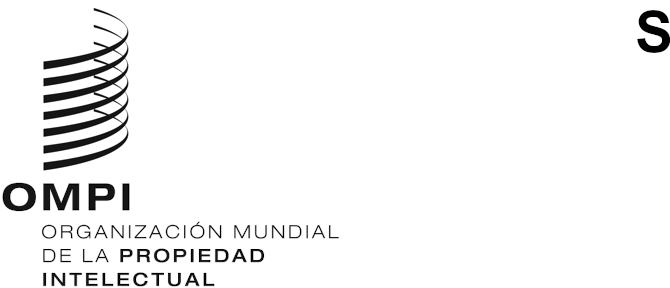 WIPO/GRTKF/IC/46/INF/3ORIGINAL: Inglésfecha: 7 de febrero de 2023Comité Intergubernamental sobre Propiedad Intelectual y Recursos Genéticos, Conocimientos Tradicionales y FolcloreCuadragésima sexta sesiónGinebra, 27 de febrero a 3 de marzo de 2023Proyecto de programa para la cuadragésima sexta sesiónDocumento preparado por la Secretaría1.	Conforme a la obligación del Comité Intergubernamental sobre Propiedad Intelectual y Recursos Genéticos, Conocimientos Tradicionales y Folclore (“el Comité”) de distribuir una propuesta de programa de trabajo, en el presente documento consta el programa propuesto para la cuadragésima sexta sesión del Comité. La presente propuesta es de carácter indicativo únicamente, y corresponderá a la presidencia del Comité y a sus miembros determinar cuál será la organización real de la labor, con arreglo a su reglamento interno.[Fin del documento]Domingo 26 de febrero de 2023A partir de las 10.00Foro de consulta con las comunidades indígenasConstituido por representantes de organizaciones en representación de los pueblos indígenas y las comunidades locales. No se trata de una sesión formal del Comité ni de una reunión oficial de la OMPI, pero cuenta con el apoyo del Comité y la asistencia práctica de la Secretaría.Lunes 27 de febrero de 202310.00 – 13.00Punto 1:	Apertura de la sesiónPunto 2:	Aprobación del orden del díaWIPO/GRTKF/IC/46/1 Prov. 2WIPO/GRTKF/IC/46/INF/2WIPO/GRTKF/IC/46/INF/3Punto 3:	Acreditación de determinadas 	organizacionesWIPO/GRTKF/IC/46/2Punto 4:	Participación de las comunidades indígenas y localesFondo de Contribuciones VoluntariasWIPO/GRTKF/IC/46/3WIPO/GRTKF/IC/46/INF/4WIPO/GRTKF/IC/46/INF/6Informe del taller de expertos de las comunidades indígenas sobre la propiedad intelectual y los recursos genéticos, los conocimientos tradicionales y las expresiones culturales tradicionalesWIPO/GRTKF/IC/46/INF/9Mesa redonda de las comunidades indígenas y localesNo constituye formalmente una parte de la sesión del Comité, pero se dejará constancia de la misma en el informe de la sesiónWIPO/GRTKF/IC/46/INF/515.00 – 18.00Punto 5:	Presentación de informes acerca del Grupo de expertos ad hoc sobre conocimientos tradicionales y expresiones culturales tradicionalesPunto 6:	Conocimientos tradicionales/Expresiones culturales tradicionalesWIPO/GRTKF/IC/46/4WIPO/GRTKF/IC/46/5WIPO/GRTKF/IC/46/6WIPO/GRTKF/IC/46/7WIPO/GRTKF/IC/46/8WIPO/GRTKF/IC/46/9WIPO/GRTKF/IC/46/10WIPO/GRTKF/IC/46/11WIPO/GRTKF/IC/46/12WIPO/GRTKF/IC/46/13WIPO/GRTKF/IC/46/14WIPO/GRTKF/IC/46/INF/7WIPO/GRTKF/IC/46/INF/8Martes 28 de febrero de 202310.00 – 13.00Punto 6:	Conocimientos tradicionales/Expresiones culturales tradicionales (continuación)15.00 – 18.00Punto 6:	Conocimientos tradicionales/Expresiones culturales tradicionales (continuación)Miércoles 1 de marzo de 202310.00 – 13.00Punto 6:	Conocimientos tradicionales/Expresiones culturales tradicionales (continuación)15.00 – 18.00Punto 6:	Conocimientos tradicionales/Expresiones culturales tradicionales (continuación)Jueves 2 de marzo de 202310.00 – 13.00Punto 6:	Conocimientos tradicionales/Expresiones culturales tradicionales (continuación)15.00 – 18.00Punto 6:	Conocimientos tradicionales/Expresiones culturales tradicionales (continuación)Viernes 3 de marzo de 202310.00 – 13.0015.00 – 18.00Punto 6:	Conocimientos tradicionales/Expresiones culturales tradicionales (continuación)Punto 7:	Otras cuestionesPunto 8:	Clausura de la sesión